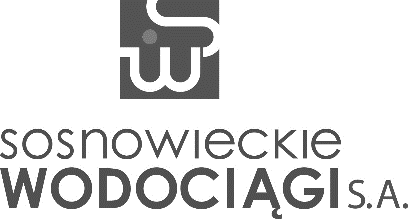 U M O W A Nr - ___/TK/2023zawarta w Sosnowcu, dnia ___ 2023 roku,pomiędzy: Sosnowieckimi Wodociągami Spółką Akcyjną, 41-200 Sosnowiec, ul. Ostrogórska 43, zarejestrowaną 
w Rejestrze Przedsiębiorców w Sądzie Rejonowym Katowice-Wschód w Katowicach Wydział VIII Gospodarczy Krajowego Rejestru Sądowego pod numerem: KRS 0000216608, czynnym podatnikiem podatku od towarów i usług NIP: 6440011382; REGON: 270544618; kapitał zakładowy: 230 522 130,00 zł; kapitał wpłacony: 230 522 130,00 zł, reprezentowaną przez:___ - ___ ___ - ___ dalej „ZAMAWIAJĄCYM” lub „STRONĄ”,a: ___1)dalej „WYKONAWCĄ” lub „STRONĄ”,w rezultacie dokonania przez ZAMAWIAJĄCEGO wyboru oferty WYKONAWCY, w postępowaniu o udzielenie zamówienia prowadzonym w trybie sektorowego przetargu nieograniczonego, na podstawie REGULAMINU UDZIELANIA ZAMÓWIEŃ SEKTOROWYCH, dalej „regulaminu”, zgodnie z protokołem Zarządu z dnia ___ 2023 roku, zawarta została umowa o treści:§ 1PRZEDMIOT UMOWYZAMAWIAJĄCY powierza a WYKONAWCA przyjmuje do wykonania zadanie pn.: „SUKCESYWNE WYKONYWANIE ROBÓT ZWIĄZANYCH Z USUWANIEM AWARII NA SIECI KANALIZACYJNEJ (PRZYŁĄCZACH KANALIZACYJNYCH) 
I WYKONYWANIE NOWYCH WŁACZEŃ DO SIECI KANALIZACYJNEJ NA TERENIE MIASTA SOSNOWIEC 
ORAZ SUKCESYWNE WYKONYWANIE ROBÓT ROZBIÓRKOWYCH I RENOWACYJNYCH NAWIERZCHNI DRÓG 
I CHODNIKÓW”, w zakresie:Usuwania awarii na sieci kanalizacyjnej lub przyłączach kanalizacyjnych wraz z towarzyszącymi im robotami rozbiórkowymi i renowacyjnymi nawierzchni dróg i chodników, dalej „roboty dotyczące usuwania awarii kanalizacyjnych”;Wykonywania nowych włączeń do sieci kanalizacyjnej na terenie miasta Sosnowiec;Robót renowacyjnych nawierzchni dróg i chodników po:robotach polegających na wykonywaniu nowych włączeń do sieci kanalizacyjnej, dalej „roboty dotyczące renowacji nawierzchni po włączeniach do sieci kanalizacyjnej”,pozostałych robotach wykonywanych na sieci kanalizacyjnej przez pracowników Sosnowieckich Wodociągów SA., dalej „roboty dotyczące renowacji nawierzchni po robotach na sieci kanalizacyjnej”.WYKONAWCA zobowiązuje się zrealizować zakres robót budowlanych, określonych w pkt 1, zgodnie z:Dokumentacją projektową;Specyfikacjami Technicznymi Wykonania i Odbioru Robót Budowlanych (STWiORB);Wymaganiami i wytycznymi SWZ;Załącznikiem nr 1 do umowy.Miejsce wykonywania robót oraz termin przekazania terenu budowy (miejsca wykonywania robót) ZAMAWIAJĄCY każdorazowo określi w odrębnym zleceniu wykonania robót, przekazywanym WYKONAWCY na adres e-mail: ___@___.Zakres robót i termin ich realizacji ustalony zostanie każdorazowo w dniu przekazania terenu budowy (miejsca wykonywania robót) i określony szczegółowo w protokole, o którym mowa odpowiednio w § 4 pkt 2.1., 2.2., bądź 2.3.	§ 2TERMIN WYKONANIA UMOWYUstala się termin realizacji przedmiotu umowy: od dnia 06.12.2023 r. do dnia 06.12.2024 r.W przypadku wyczerpania przed terminem określonym w pkt 1, kwoty umowy określonej w § 3, umowa niniejsza wygasa.§ 3WYNAGRODZENIE UMOWNEZa wykonanie przedmiotu umowy, WYKONAWCY przysługiwać będzie wynagrodzenie nieprzekraczające wartości 
w kwocie brutto: ___ zł (słownie złotych: ___ ___/100), w tym należny podatek VAT w wysokości ___ %, 
tj. w kwocie: ___ zł (słownie złotych: ___ ___/100); netto: ___ zł (słownie złotych: ___ ___/100).§ 4ZASADY WYKONYWANIA ROBÓT BUDOWLANYCH / OBOWIĄZKI WYKONAWCYCelem przyjmowania od ZAMAWIAJĄCEGO zleceń na wykonanie robót dotyczących usuwania awarii kanalizacyjnych, wykonywania nowych włączeń, WYKONAWCA obowiązany jest pozostawać w stałej całodobowej gotowości, obejmującej wszystkie dni tygodnia, w tym niedziele i święta.WYKONAWCA zobowiązany jest przejąć od ZAMAWIAJĄCEGO teren budowy (miejsce wykonywania robót), 
w celu wykonania robót dotyczących:Usuwania awarii kanalizacyjnych, zgodnie z protokołem, którego wzór stanowi załącznik nr 2 do umowy;Wykonywanie nowych włączeń do sieci kanalizacyjnej, zgodnie z protokołem, którego wzór stanowi załącznik nr 3 do umowy;Renowacji nawierzchni po robotach na sieci kanalizacyjnej, zgodnie z protokołem, którego wzór stanowi załącznik nr 4 do umowy.W przypadku wykonania robót dotyczących usuwania awarii kanalizacyjnych lub wykonywania nowych włączeń na terenie innym niż w obrębie pasa drogowego, WYKONAWCA zobowiązany jest przywrócić teren do stanu poprzedniego wraz z humusowaniem i posianiem trawy, w sposób właściwy dla charakteru miejsca usuwania awarii sieci kanalizacyjnej lub przyłączy lub wykonywania nowych włączeń.Jeżeli zachodzi taka konieczność WYKONAWCA zobowiązany jest do:Dokonania uzgodnień branżowych;Uzyskania zezwolenia na usunięcie drzew lub krzewów kolidujących z robotami stanowiącymi przedmiot zamówienia oraz ich usunięcie (bez dodatkowego wynagrodzenia), w tym również poniesienie właściwych opłat zgodnie z wydaną decyzją; w tym zakresie ZAMAWIAJĄCY udzieli WYKONAWCY odrębnego pełnomocnictwa do działania w jego imieniu;Zatrzymania przepływu ścieków oraz ewentualnego przepompowania ścieków na czas trwania robót, 
do najbliższej studni na kanale sanitarnym lub ogólnospławnym;Zlecenia osobie trzeciej, wskazanej w pkt 11, wykonania badania stopnia zagęszczenia gruntu lub podbudowy w imieniu i na rzecz ZAMAWIAJĄCEGO, a podmiot wykonujący to badanie zobowiązany jest dostarczyć ZAMAWIAJĄCEMU sprawozdanie z badania w terminie 48 godzin od otrzymania zlecenia; konieczność wykonania badania zagęszczenia gruntu lub podbudowy określona będzie każdorazowo 
w protokole, którego wzór stanowi odpowiednio załącznik nr 2, 3 i 4 do umowy; w przypadku, w którym 
z badania wynikać będzie nienależyte wykonanie zagęszczenia lub podbudowy gruntu, kosztami wykonania kolejnych badań zostanie obciążony WYKONAWCA;Wykonania dokumentacji geodezyjnej z wniesieniem do zasobów w Wydziale Geodezji i Kartografii UM Sosnowiec dla odcinków kanalizacji wykonanej z częściową zmianą trasy.Na podstawie przepisu art. 3 ust. 1 pkt 32 ustawy o odpadach z dnia 14 grudnia 2012 roku, wytwórcą odpadów powstałych przy realizacji niniejszej umowy jest WYKONAWCA; stosownie do w/w przepisu, WYKONAWCA winien każdorazowo przetransportować odpady na miejsce przeznaczenia i je zagospodarować.WYKONAWCA zgłosi zajęcie terenu, na którym odbywają się roboty stanowiące przedmiot umowy, w szczególności pasa drogowego, do Wydziału Administracji Drogowej UM Sosnowiec lub właściciela terenu.ZAMAWIAJĄCY przekaże WYKONAWCY treść obowiązującego u ZAMAWIAJĄCEGO Projektu zabezpieczenia pasa drogowego w razie konieczności usunięcia awarii na sieciach wod. – kan., a WYKONAWCA zapozna się 
z jego treścią oraz zabezpieczy i oznakuje przekazany przez ZAMAWIAJĄCEGO teren budowy (miejsca wykonywania robót) zgodnie z powyższym projektem, z zastrzeżeniem pkt 9.WYKONAWCA wraz ze zgłoszeniem zakończenia robót i gotowości do odbioru końcowego, przekaże ZAMAWIAJĄCEMU protokół odbioru terenu spisany z właścicielem / zarządcą(ami) nieruchomości o przywróceniu terenu do stanu pierwotnego.W przypadku robót wykonanych w pasie drogowym, nie objętych Projektem zabezpieczenia pasa drogowego 
w razie konieczności usunięcia awarii na sieciach wod – kan. o których mowa w pkt 7, WYKONAWCA zobowiązuje się do dokonania zmiany organizacji ruchu i związanego z tym oznakowania po uzgodnieniu z Wydziałem Administracji Drogowej UM Sosnowiec i Policją.WYKONAWCA zobowiązany jest zakończyć roboty każdorazowo w terminie wyznaczonym przez ZAMAWIAJĄCEGO w protokole, o którym mowa odpowiednio w pkt 2.1., 2.2. bądź 2.3., z zastrzeżeniem postanowień pkt 15.ZAMAWIAJĄCY wskazuje WYKONAWCĘ BADANIA STOPNIA ZAGĘSZCZENIA GRUNTU I PODBUDOWY: GEONORMA Usługi geologiczne, z siedzibą w Sosnowcu przy ul. Dworskiej 54/1 (tel. 732 878 683).W przypadku zmiany w trakcie obowiązywania niniejszej umowy podmiotu świadczącego na rzecz ZAMAWIAJĄCEGO usługę, o której mowa w pkt 11, ZAMAWIAJĄCY niezwłocznie  wskaże nowego wykonawcę danej usługi; zmiana podmiotu, o którym mowa wyżej nie wymaga zmiany niniejszej umowy w formie aneksu 
i jest skuteczna od chwili przekazania WYKONAWCY informacji o przedmiotowym fakcie.Celem przygotowania WYKONAWCY do niezwłocznej realizacji robót dotyczących renowacji nawierzchni 
po włączeniach do sieci kanalizacyjnej lub renowacji nawierzchni po robotach na sieci kanalizacyjnej, Dyspozytor lub Inspektor Nadzoru uprzednio informuje WYKONAWCĘ o tych robotach, telefonicznie pod numerem telefonu: /___/___ __ __.Warunkiem przystąpienia do renowacji nawierzchni jest otrzymanie przez WYKONAWCĘ pozytywnego wyniku badania stopnia zagęszczenia gruntu lub podbudowy.Ustala się następujące szczególne zasady wykonawstwa robót dotyczących renowacji nawierzchni w okresie zimowym, przy temperaturach poniżej  lub podczas opadów śniegu:ZAMAWIAJĄCY dopuszcza, po uzgodnieniu z Inspektorem Nadzoru, wykonanie renowacji nawierzchni jezdni, po robotach związanych z usuwaniem awarii kanalizacyjnych, włączeniach do sieci kanalizacyjnej lub robotach na sieci kanalizacyjnej, w sposób tymczasowy z kostki betonowej na podsypce piaskowej dla dróg miejskich o dużym natężeniu ruchu kołowego oraz z tłucznia kamiennego dla dróg o mniejszym znaczeniu komunikacyjnym;Docelowe odtworzenie nawierzchni przez WYKONAWCĘ z okresu zimowego 2023/2024 i 2024/2025 – następowało będzie najpóźniej do dnia – odpowiednio 31 marca 2024 roku i 31 marca 2025 roku; w okresach tych WYKONAWCA ponosił będzie pełną odpowiedzialność za utrzymanie nawierzchni tymczasowej oraz ewentualne wynikłe szkody na tymczasowo wykonanym fragmencie nawierzchni; przed docelowym zakończeniem robót WYKONAWCA zleci wykonanie badań zagęszczenia podbudowy i gruntu;Na roboty związane z demontażem nawierzchni tymczasowej i ułożeniem nawierzchni asfaltobetonowej, WYKONAWCA sporządzi kosztorys w oparciu o Katalogi Nakładów Rzeczowych i składniki cenotwórcze przyjęte w ofercie, a określone w § 6 pkt 3 umowy; sprzęt określony będzie według najniższych cen najmu, 
a materiały według najniższych cen (bez kosztów zakupu), z ostatniego opublikowanego numeru zeszytu wydawnictwa SEKOCENBUD, w okresie wykonywania robót;Wartość kostki betonowej zużytej do tymczasowej naprawy nawierzchni odzyskanej przez WYKONAWCĘ podczas naprawy docelowej zostanie ustalona na podstawie rzeczywistego zużycia i pomniejszona 
o wartość max 15 % wartości początkowej; sporządzony przez WYKONAWCĘ kosztorys podlega zatwierdzeniu przez ZAMAWIAJĄCEGO.§ 5ROBOTY ZAMIENNE I DODATKOWEWYKONAWCA może przystąpić do wykonywania robót zamiennych i robót dodatkowych jedynie po uzyskaniu, 
w formie pisemnej, zgody ZAMAWIAJĄCEGO (osób uprawnionych do jego reprezentacji); wszelkie samodzielne decyzje Inspektora Nadzoru w tym zakresie będą bezskuteczne, a roboty takie – wykonane na koszt i ryzyko WYKONAWCY.Wniosek WYKONAWCY o wyrażenie zgody przez ZAMAWIAJĄCEGO na wykonanie robót zamiennych lub robót dodatkowych winien zawierać kosztorysy przewidywanych robót (różnicowe lub dodatkowe);  kosztorysy należy sporządzić na podstawie cen jednostkowych wynikających z kosztorysu ofertowego, a jeżeli takich pozycji kosztorysowych brak, zastosowanie mają postanowienia § 6 pkt 3 umowy.§ 6ZASADY ROZLICZEŃPotwierdzeniem przez ZAMAWIAJĄCEGO odbioru robót oraz podstawą rozliczenia i zamknięcia danego zlecenia wykonania robot będą łącznie następujące dokumenty:Zatwierdzony przez ZAMAWIAJĄCEGO (Inspektora Nadzoru) obmiar robót, stanowiący podstawę opracowania kosztorysu powykonawczego;Zatwierdzony przez ZAMAWIAJĄCEGO (Inspektora Nadzoru) kosztorys powykonawczy;Podpisany przez ZAMAWIAJĄCEGO (Inspektora Nadzoru) Protokół końcowego odbioru robót wraz z dokumentami, o których mowa w § 4 pkt 8 umowy, o ile jest to zasadne.Kosztorys powykonawczy wykonany zostanie przez WYKONAWCĘ metodą kalkulacji z zastosowaniem wartości jednostkowych przedstawionych w ofercie i stanowiących załącznik nr 1 do umowy; WYKONAWCA w poz. od 1 do 130 załącznika nr 1 do umowy ujął wszystkie składniki cenotwórcze.Wynagrodzenie za realizację robót stanowiących przedmiot umowy, nie ujętych w załączniku nr 1 do umowy, ustalone zostanie w oparciu o KNR-y i składniki cenotwórcze, jak niżej:Stawka roboczogodziny Rg     	- ___ w zł/godz.;Koszty pośrednie Kp  		- ___ %;Zysk Z 				- ___ %.Sprzęt określony będzie według najniższych cen najmu, a materiały według  najniższych cen bez kosztów zakupu, z ostatniego opublikowanego numeru zeszytu wydawnictwa SEKOCENBUD, w okresie wykonywania robót.Pod warunkiem zawieszającym – skutecznego odbioru robót w myśl pkt 1, za termin ich wykonania uznaje się dzień otrzymania przez ZAMAWIAJĄCEGO zawiadomienia o zakończeniu robót przez WYKONAWCĘ i jego gotowości do odbioru końcowego.Rozliczenie robót i wystawienie faktury będzie następowało na koniec okresu rozliczeniowego na podstawie zbiorczego protokołu odebranych robót i po dostarczeniu dokumentów określonych w pkt 1; ustala się, że okres rozliczeniowy nie może być dłuższy niż jeden miesiąc kalendarzowy.Do kwoty wynagrodzenia WYKONAWCA doliczy każdorazowo podatek od towarów i usług VAT, zgodnie z obowiązującymi przepisami.Należność płatna będzie przelewem bankowym w terminie 30 dni od daty otrzymania przez ZAMAWIAJĄCEGO faktury prawidłowo wystawionej przez WYKONAWCĘ, na rachunek bankowy wskazany na fakturze, przy czym WYKONAWCA będący czynnym podatnikiem podatku VAT obowiązany jest podać rachunek bankowy, który określony został w wykazie podmiotów, o którym mowa w art. 96b ustawy z dnia 11 marca 2004 r. o podatku od towarów i usług; za datę dokonania płatności uznaje się datę obciążenia rachunku bankowego ZAMAWIAJĄCEGO.ZAMAWIAJĄCY wyłącza stosowanie przez WYKONAWCĘ ustrukturyzowanych faktur elektronicznych zgodnie 
z art. 4 ust. 3 ustawy z dnia 9 listopada 2018 r. o elektronicznym fakturowaniu w zamówieniach publicznych, koncesjach na roboty budowlane lub usługi oraz partnerstwie publiczno-prywatnym.W przypadku zmian w przepisach dotyczących stawki podatku VAT, STRONY dopuszczają możliwość zmiany cen brutto.WYKONAWCA upoważnia ZAMAWIAJĄCEGO do potrącenia ewentualnych kar umownych z faktur obejmujących wynagrodzenie WYKONAWCY.ZAMAWIAJĄCY zastrzega sobie możliwość dokonania zmian w ilości jednostek zlecanych do wykonania, ujętych 
w załączniku nr 1 do umowy – w ramach ogólnej kwoty zamówienia – zgodnie  z cenami jednostkowymi określonymi w tym załączniku.WYKONAWCA wkalkulował w cenę wszelkie koszty, które mogą wystąpić w związku z realizacją robót stanowiących przedmiot umowy, zgodnie z wymogami i wytycznymi określonymi przez ZAMAWIAJĄCEGO w SWZ oraz warunkami niniejszej umowy.ZAMAWIAJĄCY nie będzie uwzględniał żadnych dodatkowych roszczeń z tytułu niewłaściwego skalkulowania ceny lub pominięcia przez WYKONAWCĘ jakiegokolwiek elementu niezbędnego do wykonania przedmiotu umowy.§ 7ZABEZPIECZENIE ROSZCZEŃ Z TYTUŁU RĘKOJMI ZA WADY I GWARANCJI JAKOŚCIZ każdej faktury zostanie potrącona kwota w wysokości 3 % z wynagrodzenia brutto należnego WYKONAWCY, tytułem zabezpieczenia roszczeń z tytułu rękojmi za wady i gwarancji jakości w okresie trwania rękojmi 
i gwarancji, określonym w § 11 pkt 1 umowy.Zabezpieczenie może być wniesione, według wyboru WYKONAWCY, również w formie bezwarunkowej gwarancji ubezpieczeniowej lub bankowej. Za zgodą ZAMAWIAJĄCEGO, WYKONAWCA może dokonać zmiany formy zabezpieczenia, na jedną z wymienionych w pkt 1 i 2; zmiana formy zabezpieczenia jest dokonywana z zachowaniem ciągłości zabezpieczenia bez zmniejszania jego wysokości. W przypadku wniesienia zabezpieczenia w formie pieniądza – kwota pozostawiona na zabezpieczenie roszczeń zostanie zwrócona – wraz z odsetkami wynikającymi z umowy bieżącego rachunku bankowego ZAMAWIAJĄCEGO na dzień zwrotu zabezpieczenia, pomniejszona o prowizję bankową za przelew pieniędzy na rachunek WYKONAWCY – nie później niż w 15 dniu, po upływie okresu rękojmi za wady i gwarancji jakości, udzielanej według warunków niniejszej umowy w sprawie zamówienia.§ 8UCZESTNICY PROCESU REALIZACJI ROBÓT (INSPEKTOR NADZORU / KIEROWNIK BUDOWY / KIEROWNIK ROBÓT DROGOWYCH)ZAMAWIAJĄCY ustanawia Inspektora Nadzoru w osobie: _____ - w ramach zakresu czynności, a odpowiedzialności w granicach umocowania, określonego w ustawie - Prawo budowlane z dnia 7 lipca 1994 roku, dalej „ustawie PB”.WYKONAWCA ustanawia Kierownika Budowy w osobie: ___, nr uprawnień ___ w specjalności ___ – w ramach zakresu czynności, a odpowiedzialności w granicach umocowania, określonego w ustawie PB.WYKONAWCA ustanawia Kierownika Robót Drogowych w osobie: ___, nr uprawnień ___ w specjalności ___ – 
w ramach zakresu czynności, a odpowiedzialności w granicach umocowania, określonego w ustawie PB.WYKONAWCA bierze na siebie pełną odpowiedzialność za właściwe wykonanie robót, zapewnienie warunków bezpieczeństwa oraz metody organizacyjno-techniczne stosowane na terenie budowy.WYKONAWCA zastosuje się do wszelkich poleceń i instrukcji Inspektora Nadzoru, które są zgodne z jego uprawnieniami, obowiązującym w Polsce prawem i postanowieniami niniejszej umowy.Inspektor Nadzoru nie jest upoważniony do podejmowania w imieniu ZAMAWIAJĄCEGO decyzji i zobowiązań wykraczających poza zakres złożonej przez WYKONAWCĘ oferty i skutkujących zobowiązaniami finansowymi przekraczającymi wartość umowną.Zmiana osób wskazanych w pkt 1, 2 lub 3 umowy, nie wymaga zmiany niniejszej umowy w formie aneksu i jest skuteczna od chwili pisemnego uzgodnienia zmiany osoby między STRONAMI.§ 9TEREN I ZAPLECZE BUDOWYWYKONAWCA zobowiązany jest do oznakowania robót oraz utrzymania tego oznakowania w należytym stanie przez cały okres realizacji przedmiotu niniejszej umowy.WYKONAWCA zobowiązuje się do umożliwienia wstępu na teren budowy pracownikom organów państwowego nadzoru budowlanego, do których należy wykonywanie zadań określonych w ustawie PB oraz udostępnienia im danych informacji wymaganych tą ustawą.Po zakończeniu robót WYKONAWCA zobowiązany jest do uporządkowania terenu budowy.Koszty związane z niezbędnymi obiektami zaplecza budowy, koszty energii elektrycznej i innych mediów wraz 
z ewentualnym doprowadzeniem ich do terenie budowy ponosi WYKONAWCA.§ 10WSTRZYMANIE ROBÓTRoboty zostaną wstrzymane przez ZAMAWIAJĄCEGO w przypadku stwierdzenia, że są one realizowane niezgodnie 
z przepisami BHP lub sztuką budowlaną.§ 11RĘKOJMIA ZA WADY I GWARANCJA JAKOŚCIUstala się, iż okres gwarancji jakości (bez jakichkolwiek wyłączeń) wynosi 60 miesięcy, od daty podpisania Protokołu końcowego odbioru robót, potwierdzającego wykonanie robót należycie, zgodnie z zasadami sztuki budowlanej 
i prawidłowo ukończonych, ze skutkiem upływu obowiązywania gwarancji na koniec miesiąca; okres rękojmi za wady przedmiotu umowy jest równy okresowi udzielonej gwarancji.Pomiędzy 30-tym a 10-tym dniem przed upływem okresu gwarancji, STRONY dokonają przeglądu gwarancyjnego przedmiotu umowy, komisyjnie z udziałem przedstawicieli ZAMAWIAJĄCEGO i WYKONAWCY.W przypadku ujawnienia wady fizycznej robót budowlanych WYKONAWCA zobowiązany jest do jej usunięcia 
w terminie wyznaczonym przez ZAMAWIAJĄCEGO; do robót budowlanych wykonanych przez WYKONAWCĘ 
w ramach niniejszej gwarancji jakości lub rękojmi za wady stosuje się odpowiednio postanowienia § 4 umowy, przy czym koszty zajęcia terenu i koszty badania zagęszczania gruntu lub podbudowy, na którym odbywają się roboty, 
w szczególności koszty pasa drogowego, obciążają WYKONAWCĘ.W przypadku nieprzystąpienia przez wykonawcę do usunięcia wady w terminie 24 godzin od momentu doręczenia informacji o ujawnieniu wady przedmiotu umowy, zamawiający uprawniony jest do jej usunięcia we własnym zakresie, na koszt i ryzyko WYKONAWCY; zamawiający powiadomi WYKONAWCĘ o usunięciu wady przedmiotu umowy, w sposób określony w pkt 6.W przypadku niewykonania w terminie przeglądu, o którym mowa w pkt 2, okres gwarancji przedłuża się do dnia jego wykonania.Za skuteczne doręczenie WYKONAWCY informacji od ZAMAWIAJĄCEGO o ujawnieniu się wady, ZAMAWIAJĄCY uznawał będzie wysyłanie zawiadomienia pocztą elektroniczną, na adres e-mail: ___@___.Jeżeli w wykonaniu swoich obowiązków WYKONAWCA dostarczy ZAMAWIAJĄCEMU zamiast rzeczy wadliwej rzecz wolną od wad albo dokona jej istotnych napraw, termin gwarancji biegnie na nowo od chwili dostarczenia rzeczy wolnej od wad lub zwrócenia rzeczy naprawionej; jeżeli WYKONAWCA wymieni część rzeczy, termin gwarancji biegnie na nowo dla części wymienionej; w innych wypadkach termin gwarancji ulega przedłużeniu o czas, w ciągu którego wskutek wady rzeczy objętej gwarancją, ZAMAWIAJĄCY nie mógł z niej korzystać.§ 12WYMAGANIA DOTYCZĄCE MATERIAŁÓW (URZĄDZEŃ, ARMATURY)ZAMAWIAJĄCY zobowiązuje WYKONAWCĘ do zastosowania w czasie realizacji przedmiotu niniejszej umowy urządzeń, armatury i materiałów, zgodnych z SWZ.STRONY zobowiązują się wzajemnie powiadamiać na piśmie o zaistniałych przeszkodach w wypełnianiu zobowiązań umownych w trakcie realizacji zadania lub konieczności wprowadzenia rozwiązań zamiennych.Wszystkie roboty muszą odpowiadać wymaganiom określonym w Polskich Normach, Normach Branżowych oraz Specyfikacjach Technicznym Wykonania i Odbioru Robót Budowlanych oraz będą prowadzone zgodnie 
z ustawą PB i zasadami sztuki budowlanej.WYKONAWCA zobowiązuje się wykonać przedmiot umowy z materiałów własnych, za wyjątkiem tych, które klasyfikują się do ponownego użycia.Wszystkie zastosowane przez WYKONAWCĘ materiały, urządzenia i armatura będą fabrycznie nowe oraz będą odpowiadać, co do jakości wymogom wyrobów dopuszczonych do obrotu i stosowania w budownictwie, określonym w art. 10 ustawy PB oraz wymaganiom i wytycznym SWZ.Przed zabudowaniem urządzeń, armatury oraz każdorazowej partii materiałów budowlanych, WYKONAWCA zobowiązany jest przedstawić ZAMAWIAJĄCEMU (Inspektorowi Nadzoru), na jego wniosek, właściwe dla nich aktualne dokumenty, tj.: stosowne atesty, certyfikaty, krajowe oceny techniczne, deklaracje zgodności WE, świadectwa zgodności i dopuszczenia do stosowania w budownictwie, deklaracje zgodności na stosowanie znaku CE lub B (lub wydane przed 1 maja 2004 r. certyfikaty lub atesty na znak bezpieczeństwa), wymagane obowiązującymi przepisami; w przypadku dokumentu obcojęzycznego WYKONAWCA załączy jego tłumaczenie na język polski.WYKONAWCA zobowiązany jest przeprowadzić wszystkie wymagane próby i badania.ZAMAWIAJĄCY nie dopuszcza innych rozwiązań łączenia warstw asfaltowych podłużnych i poprzecznych wykonywanych w różnym czasie, spoin (połączenia różnych materiałów np. betonu asfaltowego z asfaltem lanym oraz warstwy asfaltowej z urządzeniami obcymi w nawierzchni np. wpustami, studzienkami, włazami, itp.) lub ją ograniczającymi np. krawężnikami, szynami torowymi, itp.) niż wykonywane za pomocą taśm dylatacyjnych, asfaltowo-kauczukowych do wypełniania szczelin; ZAMAWIAJĄCY  wymaga  aby krawędzie przyległej nawierzchnia asfaltowej były równo przycięte (kąty proste) oraz prostopadłe do osi jezdni.§ 13ZASADY ODBIORU ROBÓTWYKONAWCA zobowiązany jest, pisemnie zawiadomić ZAMAWIAJĄCEGO o zakończeniu robót i gotowości do odbioru końcowego.ZAMAWIAJĄCY dokona odbioru wykonanych robót w terminie 3 dni roboczych od dnia otrzymania zawiadomienia, o którym mowa w pkt 1; wzór Protokołu końcowego odbioru robót stanowi załącznik nr 5 do umowy.WYKONAWCA zobowiązuje się uczestniczyć w przekazaniach terenu budowy i odbiorach oraz zapewnia dowóz 
i odwóz osób uczestniczących w odbiorach, w szczególności przedstawiciela ZAMAWIAJĄCEGO oraz przedstawiciela właściciela lub zarządcy terenu, na którym prowadzone były roboty.Jeżeli w toku czynności odbioru końcowego zostaną stwierdzone wady:Istotne nadające się do usunięcia, to ZAMAWIAJĄCY może odmówić odbioru do czasu usunięcia przez WYKONAWCĘ tych wad;Nieistotne nadające się do usunięcia, to ZAMAWIAJĄCY dokona odbioru, a WYKONAWCA usunie wady 
w myśl postanowień § 11 umowy;Istotne nie nadające się do usunięcia, to WYKONAWCA ponownie wykona w terminie wyznaczonym przez ZAMAWIAJĄCEGO obiekt budowlany lub jego część, a ZAMAWIAJĄCY zachowa prawo do żądania 
od WYKONAWCY zapłaty zastrzeżonych kar umownych za zwłokę i odszkodowania na zasadach określonych 
w § 14 umowy; w przypadku niewykonania w terminie ponownie obiektu budowlanego lub jego części, ZAMAWIAJĄCY może od umowy lub jej odpowiedniej części odstąpić, zachowując prawo do żądania 
od WYKONAWCY zapłaty zastrzeżonych kar umownych za zwłokę oraz z tytułu odstąpienia od umowy 
z przyczyn leżących po stronie WYKONAWCY, a także odszkodowania na zasadach określonych w § 14 umowy,Nieistotne nienadające się do usunięcia, to ZAMAWIAJĄCY dokona odbioru, a wynagrodzenie WYKONAWCY zostanie odpowiednio obniżone i ZAMAWIAJĄCY zachowa prawo do żądania od wykonawcy zapłaty odszkodowania na zasadach określonych w § 14  umowy.Z dokonania końcowych czynności odbiorowych spisany będzie Protokół odbioru końcowego robót, zawierający wszelkie ustalenia dokonane w toku odbioru, w szczególności wymienienie ewentualnych wad nieistotnych jak też ich zakres i terminy wyznaczone na usunięcie stwierdzonych w tej dacie wad.WYKONAWCA zobowiązany jest do zawiadomienia ZAMAWIAJĄCEGO o usunięciu wad oraz gotowości do odbioru zakwestionowanych uprzednio robót, jako wadliwych; postanowienia pkt 1 – 5 umowy, stosuje się odpowiednio.§ 14KARY UMOWNESTRONY postanawiają, że obowiązującą formę odszkodowania stanowią kary umowne.Kary te będą naliczane w następujących wypadkach i wysokościach:WYKONAWCA zapłaci zamawiającemu kary umowne za:zwłokę w przejęciu terenu budowy (miejsca wykonywania robót) – w wysokości 200,00 zł, za każdy rozpoczęty dzień zwłoki, liczony od dnia wskazanego jako dzień przekazania terenu budowy w zleceniu wykonania robót,zwłokę w wykonaniu przedmiotu umowy – w wysokości 3 % wynagrodzenia netto należnego WYKONAWCY za wykonanie danego zlecenia, za każdy rozpoczęty dzień zwłoki, liczony od dnia wskazanego w protokole, o którym mowa odpowiednio w § 4 pkt 2.1., 2.2., bądź 2.3.zwłokę w usunięciu wady stwierdzonej przy odbiorze – w wysokości 200,00 zł, za każdy rozpoczęty dzień zwłoki, liczony od upływu terminu wyznaczonego na usunięcie wad,zwłokę w usunięciu wad robót powstałych w okresie gwarancji i rękojmi za wady – w wysokości 200,00 zł za każdy rozpoczęty dzień zwłoki, od dnia wyznaczonego na usunięcie wad,zwłokę w docelowym odtworzeniu nawierzchni, w przypadku określonym w § 4 pkt 15 umowy – 
w wysokości 200,00 zł, za każdy rozpoczęty dzień zwłoki, liczony od dnia określonego w § 4 pkt 15.2. umowy;zwłokę za nieterminowe wykonanie przeglądu, o którym mowa § 11 pkt 2 umowy – w wysokości 
100,00 zł, za każdy rozpoczęty dzień zwłoki,odstąpienie od umowy z przyczyn leżących po stronie WYKONAWCY – w wysokości 10 % nie wykorzystanego na dzień odstąpienia od umowy wynagrodzenia umownego netto, określonego w § 3 umowy;ZAMAWIAJĄCY zapłaci WYKONAWCY kary umowne za:zwłokę w przeprowadzeniu odbioru – w wysokości 200,00 zł, za każdy rozpoczęty dzień zwłoki, liczony 
od upływu terminu określonego w § 13 pkt 2 umowy;odstąpienie od umowy z przyczyn leżących po stronie ZAMAWIAJĄCEGO – w wysokości 10 % nie wykorzystanego na dzień odstąpienia od umowy wynagrodzenia umownego netto, określonego w § 3 umowy, 
za wyjątkiem okoliczności określonych w § 17 (§ 18) pkt 2 i pkt 3 umowy.STRONY mogą na zasadach ogólnych mogą dochodzić odszkodowania uzupełniającego.Odstąpienie od umowy i naliczenie kary umownej z tego tytułu nie wyłącza uprawnień STRON do żądania kar umownych z innych tytułów. § 15ZMIANA POSTANOWIEŃ UMOWNYCHPod rygorem nieważności wszelkie zmiany bądź uzupełnienia niniejszej umowy mogą nastąpić jedynie w formie pisemnego aneksu; zmiany umowy odbywają się na zasadach i w trybie określonym w niniejszej umowie oraz 
w postanowieniach § 26 regulaminu.STRONY mają prawo do przedłużenia terminu wykonania przedmiotu umowy, o którym w § 2 umowy, jeżeli zachodzi uzasadnione prawdopodobieństwo niedotrzymania pierwotnego terminu z powodu wystąpienia:Opóźnień w dokonaniu określonych czynności lub ich zaniechanie przez właściwe organy: administracji państwowej, samorządowej lub członkowskie Unii Europejskiej, które nie są następstwem okoliczności, za które WYKONAWCA nie ponosi odpowiedzialność; w szczególności dotyczy to następujących sytuacji:opóźnień w wydawaniu decyzji, zezwoleń, uzgodnień, itp., do wydania których właściwe organy są zobowiązane na mocy przepisów prawa, jeżeli opóźnienie przekroczy okres, przewidziany w przepisach prawa na dokonanie czynności,przedłużającej się bezczynności tych organów;Warunków atmosferycznych uniemożliwiających prowadzenie robót budowlanych, przeprowadzenie prób 
i sprawdzeń, dokonanie odbiorów, chyba że wykonywanie przedmiotu umowy w okresie występowania tych warunków spowodowane jest uprzednią zwłoką WYKONAWCY;Braku możliwości wykonywania robót z powodu niedopuszczania do ich wykonywania przez uprawniony organ lub nakazania ich wstrzymania przez uprawniony organ, z przyczyn niezależnych od WYKONAWCY;Siły wyższej uniemożliwiającej wykonanie przedmiotu umowy zgodnie z jej postanowieniami;Braku możliwości koordynacji robót z innymi wykonawcami realizującymi roboty w ramach tego samego terenu budowy;Potrzeby przeprowadzenia dodatkowych badań lub ekspertyz, warunkujących wykonanie niniejszej umowy, których nie można było przewidzieć w momencie zawarcia umowy;Konieczności wykonania robót zamiennych lub dodatkowych;Zmian wynikających z konieczności wykonania robót niezwiązanych bezpośrednio z przedmiotem umowy 
i nieprzewidywalnych, których niewykonanie uniemożliwia lub utrudnia prawidłowe wykonanie przedmiotu umowy, przy czym zamiana terminu może obejmować maksymalnie czas niezbędny do wykonania tych robót;Konieczności przeprowadzenia przez ZAMAWIAJĄCEGO odrębnego postępowania o udzielenie zamówienia, które wstrzymuje lub wydłuża realizację przedmiotu niniejszej umowy.§ 16PODWYKONAWCY / DALSI PODWYKONAWCYWYKONAWCA ma prawo powierzyć PODWYKONAWCOM wykonanie części zamówienia, za wyjątkiem kluczowych zadań, których obowiązek osobistego wykonania przez WYKONAWCĘ zastrzegł ZAMAWIAJĄCY.Zmiana lub rezygnacja z PODWYKONAWCY, na którego zasoby WYKONAWCA powoływał się, w celu wykazania spełnienia warunków udziału w postępowaniu, może nastąpić tylko w sytuacji, gdy WYKONAWCA wykaże ZAMAWIAJĄCEMU, iż proponowany inny PODWYKONAWCA lub WYKONAWCA samodzielnie spełnia warunki udziału w postępowaniu w stopniu nie mniejszym niż wymagany w trakcie postępowania o udzielenie zamówienia.Powierzenie wykonania części zamówienia PODWYKONAWCOM nie zwalnia WYKONAWCY z odpowiedzialności 
za należyte wykonanie tego zamówienia.WYKONAWCA składa zgłoszenie wykonywania robót przez PODWYKONAWCĘ, przed przystąpieniem przez tego PODWYKONAWCĘ do ich realizacji, zgodnie ze wzorem stanowiącym załącznik nr 6 do umowy; do zgłoszenia WYKONAWCA załącza poświadczoną za zgodność z oryginałem umowę o podwykonawstwo, w której zobowiązany jest zastosować taki sam układ rozliczeń, w tym pozycje przedmiarowe, jak dla niniejszej umowy oraz w przypadku, gdy zgłoszenie dotyczy PODWYKONAWCY, o którym mowa w pkt 2, załącza:Oświadczenie PODWYKONAWCY o braku podstaw wykluczeniu, zgodnie ze wzorem stanowiącym załącznik 
nr 8 do umowy;Oświadczenie PODWYKONAWCY o udostępnieniu WYKONAWCY niezbędnych zasobów na potrzeb realizacji zamówienia, zgodnie ze wzorem stanowiącym załącznik nr 9 do umowy– wraz z podmiotowymi środkami dowodowymi, o ile wymagano tych środków na etapie postępowania 
o udzielenie zamówienia.Jeżeli ZAMAWIAJĄCY stwierdzi, że wobec PODWYKONAWCY, o którym mowa w pkt 2, zachodzą podstawy wykluczenia, WYKONAWCA zobowiązany jest zrezygnować z powierzenia mu wykonania części zamówienia, bądź zastąpić innym PODWYKONAWCĄ.ZAMAWIAJĄCY odpowiada solidarnie z WYKONAWCĄ za zapłatę wynagrodzenia należnego PODWYKONAWCY 
z tytułu wykonanych przez niego robót w związku z dokonaniem przez WYKONAWCĘ zgłoszenia, o którym mowa 
w pkt 4, z uwzględnieniem zapisów pkt 7 i 8.ZAMAWIAJĄCY nie odpowiada z WYKONAWCĄ za wynagrodzenie należne PODWYKONAWCY zgodnie z pkt 6, jeżeli w terminie 30 dni od dnia otrzymania zgłoszenia od WYKONAWCY, złożył WYKONAWCY i PODWYKONAWCY sprzeciw wobec wykonywania robót przez PODWYKONAWCĘ;ZAMAWIAJĄCY uprawniony jest do złożenia sprzeciwu, w szczególności, gdy WYKONAWCA nie załączył umowy 
o podwykonawstwo, sporządzonej zgodnie z pkt 4 lub oświadczeń, o których mowa odpowiednio w pkt 4.1. lub 4.2.ZAMAWIAJĄCY ponosi odpowiedzialność za zapłatę PODWYKONAWCY wynagrodzenia do wysokości ustalonej 
w umowie o podwykonawstwo, chyba że ta wysokość przekracza wysokość wynagrodzenia należnego WYKONAWCY za roboty budowlane, których szczegółowy przedmiot wskazany został przez WYKONAWCĘ w zgłoszeniu wykonania robót; w takim przypadku odpowiedzialność ZAMAWIAJĄCEGO za zapłatę PODWYKONAWCY wynagrodzenia jest ograniczona do wysokości wynagrodzenia należnego WYKONAWCY za roboty budowlane, w zakresie zgodnym 
z robotami wskazanymi w zleceniu wykonania robót.ZAMAWIAJĄCY dokona na wniosek PODWYKONAWCY bezpośredniej zapłaty wymagalnego wynagrodzenia przysługującego PODWYKONAWCY, który zawarł umowę o podwykonawstwo zgłoszoną ZAMAWIAJĄCEMU, i co do której ZAMAWIAJĄCY nie zgłosił sprzeciwu, w przypadku uchylenia się od obowiązku zapłaty przez WYKONAWCĘ.Zgłoszenie wykonania robót przez WYKONAWCĘ, o którym mowa w pkt 4, sprzeciw ZAMAWIAJĄCEGO, 
o którym mowa w pkt 7 oraz wniosek PODWYKONAWCY, o którym mowa w pkt 9, wymagają formy pisemnej pod rygorem nieważności.Bezpośrednia zapłata obejmuje wyłącznie należne wynagrodzenie, bez odsetek, należnych PODWYKONAWCY.W przypadku dokonania bezpośredniej zapłaty PODWYKONAWCY, ZAMAWIAJĄCY potrąca kwotę wypłaconego wynagrodzenia należnego WYKONAWCY.WYKONAWCA ponosi pełną odpowiedzialność za działania i zaniechania PODWYKONAWCY.WYKONAWCA może wyrazić zgodę na zapłatę wynagrodzenia należnego PODWYKONAWCY bezpośrednio na rachunek bankowy PODWYKONAWCY wskazany w dyspozycji załączonej do faktury VAT obejmującej wynagrodzenie WYKONAWCY za zakres robót wykonanych przez PODWYKONAWCĘ, z uwzględnieniem zasad określonych odpowiednio w § 6 niniejszej umowy.W przypadku, jeśli WYKONAWCA wykona zakres robót posługując się PODWYKONAWCAMI i dokona na ich rzecz płatności, do faktury VAT WYKONAWCA załączy złożone przez PODWYKONAWCÓW oświadczenia o uregulowaniu przysługującego im wynagrodzenia; termin do zapłaty wynagrodzenia na rzecz WYKONAWCY liczy się od daty doręczenia oświadczeń wszystkich PODWYKONAWCÓW.Do DALSZYCH PODWYKONAWCÓW postanowienia niniejszego paragrafu stosuje się odpowiednio, przy czym zgłoszenie wykonywania robót przez DALSZEGO PODWYKONAWCĘ, przed jego przystąpieniem do wykonywania tych robót, PODWYKONAWCA składa WYKONAWCY, zgodnie ze wzorem stanowiącym załącznik nr 7 do umowy; o dokonaniu zgłoszenia WYKONAWCA informuje ZAMAWIAJĄCEGO, przedkładając poświadczone za zgodność z oryginałem zgłoszenie wykonywania robót przez DALSZEGO PODWYKONAWCĘ.§ 172)REALIZACJA UMOWY PRZEZ KONSORCJUMCzłonkowie Konsorcjum oświadczają, iż na podstawie umowy regulującej ich współpracę przy realizacji niniejszego zamówienia:Pełnomocnikiem Konsorcjum jest: ___, z siedzibą w ___, przy ul. ___;Pełnomocnik upoważniony jest do zaciągania zobowiązań w imieniu i na rzecz Konsorcjum składającego się 
z jego Członków oraz do wyłącznego występowania w imieniu Konsorcjum w trakcie realizacji niniejszej umowy;Przyjmują solidarną odpowiedzialność za wykonanie wszelkich zobowiązań wynikających z realizacji niniejszej umowy.§ 173) / § 183)ODSTĄPIENIE OD UMOWYZAMAWIAJĄCY może odstąpić od umowy w przypadkach określonych w ustawie – Kodeks cywilny a ponadto, jeżeli:WYKONAWCA nie podjął czynności związanych z realizacją robót objętych umową:niezwłocznie, w przypadku robót dotyczących usuwania awarii kanalizacyjnych, licząc od przyjęcia zgłoszenia, o którym mowa w § 1 pkt 3 umowy,w terminie 1 dnia roboczego, w przypadku robót dotyczących renowacji nawierzchni po włączeniach do sieci kanalizacyjnej lub renowacji nawierzchni po robotach na sieci kanalizacyjnej, licząc od daty przekazania terenu budowy; Zamawiający trzykrotnie odstąpił od umowy w części dotyczącej danego zlecenia wykonania robot, 
w przypadku o którym mowa w § 13 pkt 4.3. umowy;WYKONAWCA pomimo uprzednich pisemnych zastrzeżeń ZAMAWIAJĄCEGO wykonuje roboty niezgodnie 
z warunkami umownymi lub w rażący sposób zaniedbuje zobowiązania umowne;WYKONAWCA zaniechał realizacji robót bez żadnej uzasadnionej przyczyny, przez okres dłuższy niż 
1 dzień roboczy; Rozpoczęła się likwidacja WYKONAWCY, z wyjątkiem likwidacji przeprowadzonej w celu przekształcenia;WYKONAWCA do realizacji umowy nie stosuje materiałów lub urządzeń, zgodnie z SWZ;WYKONAWCA nie zaspakajając roszczeń PODWYKONAWCÓW lub DALSZYCH PODWYKONAWCÓW spowodował, że ZAMAWIAJĄCY co najmniej trzykrotnie dokonywał bezpośredniej zapłaty na rzecz PODWYKONAWCY lub DALSZEGO PODWYKONAWCY, o czym mowa w § 16 pkt 9 lub spowodował konieczność dokonania bezpośrednich zapłat na sumę większą niż 5% wartości umowy;Dokonano zmiany umowy z naruszeniem § 26 ust. 1 – 3 regulaminu.W razie zaistnienia istotnej zmiany okoliczności powodującej, że wykonanie umowy nie leży w interesie ZAMAWIAJĄCEGO lub w interesie publicznym, czego nie można było przewidzieć w chwili zawarcia umowy, lub dalsze wykonywanie umowy może zagrozić podstawowemu interesowi bezpieczeństwa państwa lub bezpieczeństwu publicznemu, ZAMAWIAJĄCY może odstąpić od umowy w terminie 30 dni od powzięcia wiadomości o tych okolicznościach; w takim przypadku, WYKONAWCA może żądać wyłącznie wynagrodzenia należnego z tytułu wykonania części umowy.W razie wystąpienia w toku wykonywania umowy okoliczności, których nie można było przewidzieć w chwili zawarcia umowy, skutkujących niecelowością wykonania części robót z punktu widzenia optymalnego, ekonomicznie uzasadnionego, wykonania całego przedmiotu umowy, ZAMAWIAJĄCY może odstąpić od umowy w części dotyczącej tej części robót.WYKONAWCA może odstąpić od umowy w przypadkach określonych w ustawie – Kodeks cywilny, a w szczególności, jeżeli ZAMAWIAJĄCY odmawia bez uzasadnienia odbioru wykonanego przedmiotu umowy.Odstąpienie od umowy powinno nastąpić w formie pisemnej pod rygorem nieważności takiego oświadczenia 
i powinno zawierać uzasadnienie; odstąpienie od umowy z przyczyn określonych w niniejszej umowie nastąpić może w terminie 21 dni od zaistnienia tej przyczyny.W przypadku odstąpienia od umowy, STRONY są zobowiązane w terminie 2 dni od daty odstąpienia sporządzić szczegółowy protokół robót w toku, według stanu na dzień odstąpienia.§ 183) / § 193)POSTANOWIENIA KOŃCOWEZa „dni robocze” w rozumieniu niniejszej umowy rozumie się dni tygodnia od poniedziałku do piątku, z wyłączeniem dni ustawowo wolnych od pracy.WYKONAWCA nie może dokonać przelewu wierzytelności przysługujących z tytułu niniejszej umowy na rzecz osoby trzeciej bez uzyskania uprzedniej, pisemnej zgody ZAMAWIAJĄCEGO. Wszystkie sprawy czy roszczenia między STRONAMI wynikające z realizacji niniejszej umowy winny być rozwiązywane bez zbędnego opóźnienia w sposób polubowny, drogą negocjacji między STRONAMI.W przypadku niepowodzenia tych negocjacji zaistniałe spory będzie rozstrzygał sąd polski właściwy dla siedziby ZAMAWIAJĄCEGO.ZAMAWIAJĄCY składa niniejszym oświadczenie, o którym mowa w art. 4c ustawy z dnia 8 marca 2013 roku 
o przeciwdziałaniu nadmiernym opóźnieniom w transakcjach handlowych, o posiadaniu statusu dużego przedsiębiorcy.  W sprawach nieuregulowanych w niniejszej umowie stosuje się Regulamin udzielania zamówień sektorowycH oraz przepisy prawa polskiego, w szczególności ustawy – Kodeks cywilny.Integralną część umowy stanowią:Oferta WYKONAWCY (wraz z załącznikami);Specyfikacja warunków zamówienia (SWZ);Załączniki do umowy.Za równoważne z oświadczeniami w formie pisemnej, składanymi przez STRONY w wykonaniu niniejszej umowy, uznaje się również oświadczenia złożone drugiej STRONIE pocztą elektroniczną, na adres odpowiedni:sekretariat@sosnowieckiewodociagi.pl – dla ZAMAWIAJĄCEGO;___@___ – dla WYKONAWCY.Na żądanie nadawcy listu elektronicznego, druga STRONA niezwłocznie potwierdzi tą samą drogą fakt jego otrzymania.Umowę sporządzono w dwóch jednobrzmiących egzemplarzach, po jednym egzemplarzu dla każdej ze STRON.ZAMAWIAJĄCY:											WYKONAWCA:LEGENDA:Załącznik nr 1 do umowyNr – ___/TK/2023WARTOŚCIOWO – ILOŚCIOWY WYKAZ ROBÓTUWAGA: wykaz  jw. zgodny będzie z kosztorysem ofertowym WYKONAWCYZałącznik nr 2 do umowyNr – ___/TK/2023W Z Ó RPROTOKÓŁ NR ___/TK/20__przekazania / przejęcia terenu budowy pod roboty dotyczące usuwania awarii kanalizacyjnych 
(na sieci kanalizacyjnej lub przyłączu kanalizacyjnym)DATA I MIEJSCE PRZEKAZANIA / PRZEJĘCIA TERENUData: ___/___/_____Ulica: ______________________; Nr posesji: ___STRONA PRZEKAZUJĄCA TEREN:SOSNOWIECKIE WODOCIĄGI SPÓŁKA AKCYJNA41-200 Sosnowiec, ul. Ostrogórska 43STRONA PRZEJMUJĄCA TEREN: ___________________________________________________________________________________________________________________________________________________Członkowie komisji w składzie:Przedstawiciele strony przekazującej teren:__________________________________________________________________Przedstawiciele strony przejmującej teren:__________________________________________________________________przystąpili do oględzin oraz przekazania przez jedną ze stron a przejęcia przez drugą stronę, terenu pod roboty dotyczące usuwania awarii kanalizacyjnych (na sieci kanalizacyjnej lub przyłączu kanalizacyjnym),ZLECENIE USUNIĘCIA AWARII PRZEZ ZAMAWIAJĄCEGOData: ___/___/_____Na adres e-mail: ______@______MIEJSCE WYKONYWANIA ROBÓT (WYSTĄPIENIA AWARII)Ulica: ______________________; Nr posesji: ___ZAKRES ROBÓT______________________________________________________________________________________________________________________________________________________________________________________________________________________________________________________________________________________________________________________________________________________________________________________________________________________________________________________________________________________TERMIN WYZNACZONY NA REALIZACJĘ ROBÓT2)_________________________INFORMACJE DOTYCZĄCE CHAKTERYSTYKI TERENUPowierzchnia renowacji nawierzchni	- __________ m2Rodzaj nawierzchni	- ____________Głębokość wykopu	- ____________Powierzchnia wykopu	- ____________Charakterystyka wykopu (otwarty / zamknięty) 	- ____________POZOSTAŁE INFORMACJEZACHODZI1) / NIE ZACHODZI1) konieczność wykonania badania zagęszczenia gruntu lub podbudowy3)Za oznakowanie i zabezpieczenie drogi podczas prowadzenia robót związanych z renowacją nawierzchni odpowiada strona przejmująca terenInformacja na temat panujących warunków atmosferycznych: _______________________________________________________________________________________________________________________________UWAGI DO PROTOKOŁU__________________________________________________________________________________________________________________________________________________________________________________________________________________________________________________________________________________________Załącznik nr 3 do umowyNr – ___/TK/2023W Z Ó RPROTOKÓŁ NR ___/TK/20__przekazania / przejęcia terenu budowy pod roboty dotyczące wykonywania nowych włączeń do sieci kanalizacyjnejDATA I MIEJSCE PRZEKAZANIA / PRZEJĘCIA TERENUData: ___/___/_____Ulica: ______________________; Nr posesji: ___STRONA PRZEKAZUJĄCA TEREN:SOSNOWIECKIE WODOCIĄGI SPÓŁKA AKCYJNA41-200 Sosnowiec, ul. Ostrogórska 43STRONA PRZEJMUJĄCA TEREN: ___________________________________________________________________________________________________________________________________________________Członkowie komisji w składzie:Przedstawiciele strony przekazującej teren:__________________________________________________________________Przedstawiciele strony przejmującej teren:__________________________________________________________________przystąpili do oględzin oraz przekazania przez jedną ze stron a przejęcia przez drugą stronę, terenu pod roboty dotyczące wykonania nowych włączeń do sieci kanalizacyjnej,ZLECENIE USUNIĘCIA AWARII PRZEZ ZAMAWIAJĄCEGOData: ___/___/_____Na adres e-mail: ______@______MIEJSCE WYKONYWANIA ROBÓT (WYKONANIA WŁACZENIA)Ulica: ______________________; Nr posesji: ___ZAKRES ROBÓT______________________________________________________________________________________________________________________________________________________________________________________________________________________________________________________________________________________________________________________________________________________________________________________________________________________________________________________________________________________TERMIN WYZNACZONY NA REALIZACJĘ ROBÓT2)_________________________INFORMACJE DOTYCZĄCE CHAKTERYSTYKI TERENUPowierzchnia renowacji nawierzchni	- __________ m2Rodzaj nawierzchni	- ____________Głębokość wykopu	- ____________Powierzchnia wykopu	- ____________Charakterystyka wykopu (otwarty / zamknięty) 	- ____________POZOSTAŁE INFORMACJEZACHODZI1) / NIE ZACHODZI1) konieczność wykonania badania zagęszczenia gruntu lub podbudowy3)Za oznakowanie i zabezpieczenie drogi podczas prowadzenia robót związanych z wykonaniem nowych włączeń do sieci kanalizacyjnej  odpowiada strona przejmująca terenInformacja na temat panujących warunków atmosferycznych: _______________________________________________________________________________________________________________________________UWAGI DO PROTOKOŁU__________________________________________________________________________________________________________________________________________________________________________________________________________________________________________________________________________________________Załącznik nr 4 do umowyNr – ___/TK/2023W Z Ó RPROTOKÓŁ NR ___/TK/20___przekazania / przejęcia terenu budowy pod roboty związane z renowacją nawierzchniDATA I MIEJSCE PRZEKAZANIA / PRZEJĘCIA TERENUData: ___/___/_____Ulica: ______________________; Nr posesji: ___STRONA PRZEKAZUJĄCA TEREN:SOSNOWIECKIE WODOCIĄGI SPÓŁKA AKCYJNA41-200 Sosnowiec, ul. Ostrogórska 43STRONA PRZEJMUJĄCA TEREN: ___________________________________________________________________________________________________________________________________________________Członkowie komisji w składzie:Przedstawiciele strony przekazującej teren:__________________________________________________________________Przedstawiciele strony przejmującej teren:__________________________________________________________________przystąpili do oględzin oraz przekazania przez jedną ze stron a przejęcia przez drugą stronę, terenu budowy pod roboty związane z renowacją nawierzchni po robotach wykonywanych na sieci kanalizacyjnej przez pracowników Sosnowieckich Wodociągów SA1)MIEJSCE WYKONYWANIA ROBÓT ZWIĄZANYCH Z RENOWACJĄ NAWIERZCHNIUlica: ______________________; Nr posesji: ___ZAKRES ROBÓT_____________________________________________________________________________________________________________________________________________________________________________________________________________________________________________________________________________________________________________________________________________________________________________________________________________________________________________________________________________________________________TERMIN WYZNACZONY NA REALIZACJĘ ROBÓT2)_________________________INFORMACJE DOTYCZĄCE CHAKTERYSTYKI TERENUPowierzchnia renowacji nawierzchni		- __________ m2Rodzaj nawierzchni	- ____________Głębokość wykopu	- ____________Powierzchnia wykopu	- ____________Charakterystyka wykopu (otwarty / zamknięty) 	- ____________POZOSTAŁE INFORMACJEZACHODZI1) / NIE ZACHODZI1) konieczność wykonania badania zagęszczenia gruntu lub podbudowy3)Za oznakowanie i zabezpieczenie drogi podczas prowadzenia robót związanych z renowacją nawierzchni odpowiada strona przejmująca terenInformacja na temat panujących warunków atmosferycznych: _______________________________________________________________________________________________________________________________UWAGI DO PROTOKOŁU__________________________________________________________________________________________________________________________________________________________________________________________________________________________________________________________________________________________Załącznik nr 5 do umowyNr – ___/TK/2023W Z Ó RPROTOKÓŁkońcowego odbioru robótDATA I MIEJSCE ODBIORUData: ___/___/_____Ulica: ______________________; Nr posesji: ___STRONA ODBIERAJĄCA TERENSOSNOWIECKIE WODOCIĄGI SPÓŁKA AKCYJNA41-200 Sosnowiec, ul. Ostrogórska 43STRONA PRZEKAZUJĄCA TEREN:_________________________________________________________________________________________________________________________________________Członkowie komisji odbiorowej w składzie:Przedstawiciele strony odbierającej teren:__________________________________________________________________Przedstawiciele strony przekazującej teren:__________________________________________________________________po sprawdzeniu wykonania robót, zleconych zgodnie z zakresem zawartym w Protokole przekazania / przejęcia terenu NR ___/TK/20___, polegających na: _______________________________________________________________________________________________________________________________________________________________________________________________________________________________________________________,dokonali odbioru końcowego robót wykonanych należycie, zgodnie z zasadami sztuki budowlanej i prawidłowo 
ukończonych1)/ nie dokonali odbioru końcowego z powodu: _____________________________________________ ___________________________________________________________________________________________________________________________________________________________________________________________1)Przy wykonaniu robót wykorzystano następujące materiały: ___________________________________________________________________________________________________________________________________________TERMIN ODTWORZENIA NAWIERZCHNI DOCELOWEJ:2)_____________________TERMIN USUNIĘCIA WAD:3)_____________________TERMIN PRZEGLĄDU GWARANCYJNEGO:4)_____________________UWAGI DO PROTOKOŁU__________________________________________________________________________________________________________________________________________________________________________________________________________________________________________________________________________________________Załącznik nr 6 do umowyNr – ___/TK/2023W Z Ó RW Y K O N A W C A:Z G Ł O S Z E N I E   D O  Z A M A W I A J Ą C E G OWYKONANIA ROBÓT BUDOWLANYCH PRZEZ PODWYKONAWCĘ Data zgłoszenia: ______________ [DD/MM/RRRR}]Dotyczy zadania pn.: „SUKCESYWNE WYKONYWANIE ROBÓT ZWIĄZANYCH Z USUWANIEM AWARII NA SIECI 
KANALIZACYJNEJ (PRZYŁĄCZACH KANALIZACYJNYCH) I WYKONYWANIE NOWYCH WŁACZEŃ DO SIECI KANALIZACYJNEJ NA TERENIE MIASTA SOSNOWIEC ORAZ SUKCESYWNE WYKONYWANIE ROBÓT ROZBIÓRKOWYCH I RENOWACYJNYCH NAWIERZCHNI DRÓG I CHODNIKÓW”Szczegółowe dane PODWYKONAWCY:Pełna nazwa albo imię i nazwisko /ewentualnie nr KRS/: ___________________________________________Adres siedziby lub miejsca prowadzonej działalności gospodarczej albo miejsca zamieszkania: _____________Adres korespondencyjny:_______________NIP: _______________REGON / PESEL: _______________Data rozpoczęcia robót przez PODWYKONAWCĘ: ______________ [DD/MM/RRRR}]Zakres powierzenia robót PODWYKONAWCY, zgodnie z postanowieniami umowy w sprawie zamówienia na roboty budowlane: ________________________________________________________________________________________________________________________________________________________________________________Szczegółowy zakres robót powierzonych PODWYKONAWCY: _________________________________________________________________________________________________________________________________________Wysokość wynagrodzenia dla PODWYKONAWCY za wykonanie zakresu robót określonych w niniejszym zgłoszeniu 
w wysokości kosztorysowej1) / ryczałtowej1): _______________ zł (słownie złotych: _________________________ ______________________________/100)Załączniki:Umowa z PODWYKONAWCĄ;Oświadczenie PODWYKONAWCY o braku podstaw wykluczeniu, w zakresie w jakim w postępowaniu o udzielenie niniejszego zamówienia zostały przewidziane względem wykonawcy;2)Oświadczenie PODWYKONAWCY o udostępnieniu WYKONAWCY niezbędnych zasobów na potrzeby realizacji zamówienia wraz z podmiotowymi środkami dowodowymi, o ile wymagano tych środków na etapie postępowania o udzielenie zamówienia.2)________________________________(pieczęć i podpis osoby upoważnionejdo reprezentacji WYKONAWCY)Załącznik nr 7 do umowyNr – ___/TK/2023W Z Ó RP O D W Y K O N A W C A:Z G Ł O S Z E N I E   D O  W Y K O N A W C YWYKONANIA ROBÓT BUDOWLANYCH PRZEZ DALSZEGO PODWYKONAWCĘData zgłoszenia: ______________ [DD/MM/RRRR}]Dotyczy zadania pn.: „SUKCESYWNE WYKONYWANIE ROBÓT ZWIĄZANYCH Z USUWANIEM AWARII NA SIECI 
KANALIZACYJNEJ (PRZYŁĄCZACH KANALIZACYJNYCH) I WYKONYWANIE NOWYCH WŁACZEŃ DO SIECI KANALIZACYJNEJ NA TERENIE MIASTA SOSNOWIEC ORAZ SUKCESYWNE WYKONYWANIE ROBÓT ROZBIÓRKOWYCH I RENOWACYJNYCH NAWIERZCHNI DRÓG I CHODNIKÓW”Szczegółowe dane DALSZEGO PODWYKONAWCY:Pełna nazwa albo imię i nazwisko /ewentualnie nr KRS/: ___________________________________________Adres siedziby lub miejsca prowadzonej działalności gospodarczej albo miejsca zamieszkania: _____________Adres korespondencyjny: _______________NIP: _______________REGON / PESEL: _______________Data rozpoczęcia robót przez DALSZEGO PODWYKONAWCĘ: ______________ [DD/MM/RRRR}]Zakres powierzenia robót DALSZEMU PODWYKONAWCY, zgodnie z postanowieniami umowy w sprawie zamówienia na roboty budowlane: _____________________________________________________________________________________________________________________________________________________________________Szczegółowy zakres robót powierzonych DALSZEMU PODWYKONAWCY: ____________________________________________________________________________________________________________________________________________________________________________________________________________________________Wysokość wynagrodzenia dla DALSZEGO PODWYKONAWCY za wykonanie zakresu robót określonych w niniejszym zgłoszeniu w wysokości kosztorysowej1) / ryczałtowej1): _______________ zł (słownie złotych: ________________ _________________________________________________ __/100)Załącznik:Umowa z DALSZYM PODWYKONAWCĄ________________________________(pieczęć i podpis osoby upoważnionejdo reprezentacji PODWYKONAWCY)Załącznik nr 8 do umowyNr – ___/TK/2023W Z Ó RPODWYKONAWCA BĘDĄCY PODMIOTEM UDOSTĘPNIAJĄCYM WYKONAWCY ZASOBY:O Ś W I A D C Z E N I EO BRAKU PODSTAW DO WYKLUCZENIANa potrzeby realizacji zamówienia pod nazwą: „SUKCESYWNE WYKONYWANIE ROBÓT ZWIĄZANYCH 
Z USUWANIEM AWARII NA SIECI KANALIZACYJNEJ (PRZYŁĄCZACH KANALIZACYJNYCH) I WYKONYWANIE NOWYCH WŁACZEŃ DO SIECI KANALIZACYJNEJ NA TERENIE MIASTA SOSNOWIEC ORAZ SUKCESYWNE WYKONYWANIE ROBÓT ROZBIÓRKOWYCH I RENOWACYJNYCH NAWIERZCHNI DRÓG I CHODNIKÓW”OŚWIADCZAM, że:Nie zachodzi w stosunku do mnie podstawa wykluczenia z postępowania, na podstawie:Żadnej z przesłanek obligatoryjnych wykluczenia określonych w § 12 ust. 1 REGULAMINU UDZIELANIA ZAMÓWIEŃ SEKTOROWYCH, dalej „regulaminu"Fakultatywnej przesłanki wykluczenia, określonej w § 12 ust. 2 pkt 11 regulaminu;Określonej w art. 7 ust. 1 pkt 1 – 3 ustawy z dnia 13 kwietnia 2022 r. o szczególnych rozwiązaniach w zakresie przeciwdziałania wspieraniu agresji na Ukrainę oraz służących ochronie bezpieczeństwa narodowegoZachodzi w stosunku do mnie podstawa wykluczenia z postępowania na podstawie § 12 ust. 1 pkt ___* regulaminu; jednocześnie oświadczam, że w związku z ww. okolicznością, zgodnie z § 12 ust. 7 regulaminu podjęte zostały następujące środki naprawcze: ___Wszystkie informacje podane w niniejszym oświadczeniu są aktualne i zgodne z prawdą oraz zostały przedstawione z pełną świadomością konsekwencji wprowadzenia ZAMAWIAJĄCEGO w błąd przy ich przedstawianiu.________________________________(pieczęć i podpis osoby upoważnionejdo reprezentacji PODWYKONAWCY)Załącznik nr 9 do umowyNr – ___/TK/2023W Z Ó RPODWYKONAWCA BĘDĄCY PODMIOTEM UDOSTĘPNIAJĄCYM WYKONAWCY ZASOBY:O Ś W I A D C Z E N I EO UDOSTĘPNIENIEU NIEZBĘDNYCH ZASOBÓW NA POTRZEBY REALIZACJI ZAMÓWIENIANa potrzeby realizacji zamówienia pod nazwą: „SUKCESYWNE WYKONYWANIE ROBÓT ZWIĄZANYCH 
Z USUWANIEM AWARII NA SIECI KANALIZACYJNEJ (PRZYŁĄCZACH KANALIZACYJNYCH) I WYKONYWANIE NOWYCH WŁACZEŃ DO SIECI KANALIZACYJNEJ NA TERENIE MIASTA SOSNOWIEC ORAZ SUKCESYWNE WYKONYWANIE ROBÓT ROZBIÓRKOWYCH I RENOWACYJNYCH NAWIERZCHNI DRÓG I CHODNIKÓW”OŚWIADCZAM(Y), że:Udostępniam(y) wykonawcy: ______________________________________________________ [pełna nazwa albo imię 
i nazwisko oraz siedziba lub miejsce prowadzonej działalności gospodarczej albo miejsce zamieszkania] nasze zasoby, w następującym zakresie: _________________________________________________________________________________________________________________________________________________________________________________;Sposób i okres udostępnienia wykonawcy i wykorzystania przez niego zasobów podmiotu udostępniającego 
te zasoby przy realizacji  zamówienia, będzie następujący: ______________________________________________ _________________________________________________________________________________________________________________________________________________________________________________________;W związku z poleganiem wykonawcy na naszych zasobach w odniesieniu do warunku(ów) udziału w postępowaniu dotyczącego(ych) wykształcenia*/ kwalifikacji zawodowych*/ doświadczenia*, zrealizujemy roboty, których wskazane zdolności dotyczą, w zakresie: ______________________________________________________________________________________________________________________________________________________________________________________________________________________________________________________________________________________(pieczęć i podpis osoby upoważnionejdo reprezentacji PODWYKONAWCY)1)do uzupełnienia o stosowne dane, w zależności od formy prowadzenia działalności przez wykonawcę2)paragraf umowy obowiązujący tylko w przypadku wykonawców występujących wspólnie (Konsorcjum)3)zastosować stosowną (automatyczną) numeracjęPODPISY PRZEDSTAWICIELISTRONY PRZEKAZUJĄCEJ TEREN:____________________________________________________PODPISY PRZEDSTAWICIELISTRONY PRZEKAZUJĄCEJ TEREN:____________________________________________________PODPISY PRZEDSTAWICIELISTRONY PRZEJMUJĄCEJ TEREN:____________________________________________________1)Niepotrzebne skreślićNiepotrzebne skreślićNiepotrzebne skreślićNiepotrzebne skreślić2)Zgodnie z § 1 pkt 4 umowyZgodnie z § 1 pkt 4 umowyZgodnie z § 1 pkt 4 umowyZgodnie z § 1 pkt 4 umowy3)Zgodnie z § 4 pkt 4.4. umowyZgodnie z § 4 pkt 4.4. umowyZgodnie z § 4 pkt 4.4. umowyZgodnie z § 4 pkt 4.4. umowyPODPISY PRZEDSTAWICIELISTRONY PRZEKAZUJĄCEJ TEREN:____________________________________________________PODPISY PRZEDSTAWICIELISTRONY PRZEKAZUJĄCEJ TEREN:____________________________________________________PODPISY PRZEDSTAWICIELISTRONY PRZEJMUJĄCEJ TEREN:____________________________________________________1)Niepotrzebne skreślićNiepotrzebne skreślićNiepotrzebne skreślićNiepotrzebne skreślićPODPISY PRZEDSTAWICIELISTRONY PRZEKAZUJĄCEJ TEREN:____________________________________________________PODPISY PRZEDSTAWICIELISTRONY PRZEJMUJĄCEJ TEREN:____________________________________________________1)Niepotrzebne skreślić2)Zgodnie z § 1 pkt 4 umowy3)Zgodnie z § 4 pkt 4.4. umowyPODPISY PRZEDSTAWICIELISTRONY ODBIERAJĄCEJ TEREN:____________________________________________________PODPISY PRZEDSTAWICIELISTRONY PRZEKAZUJĄCEJ TEREN:____________________________________________________1)Niepotrzebne skreślić2)Jeśli dotyczy, zgodnie z § 4 pkt 17.2. umowy3)Jeśli dotyczy, zgodnie z § 13 umowy4)Zgodnie z § 11 pkt 2 umowyPEŁNA NAZWA (FIRMA)ALBO IMIĘ(ONA) I NAZWISKO(A)ADRESIMIĘ(ONA) I NAZWISKO(A) OSOBY(ÓB) REPREZENTUJĄCEJ(YCHPODSTAWA REPREZENTACJI1)WYBRAĆ JEDEN Z WARIANTÓW, RESZTĘ WYKREŚLIĆ; STOSOWNIE UZUPEŁNIĆ W PRZYPADKU WARIANTU Z WYNAGRODZENIEM RYCZAŁTOWYM2)DOTYCZY TYLKO PODWYKONAWCY, NA KTÓREGO ZASOBY POWOŁUJE SIĘ WYKONAWCAPEŁNA NAZWA (FIRMA)ALBO IMIĘ(ONA) I NAZWISKO(A)ADRESIMIĘ(ONA) I NAZWISKO(A) OSOBY(ÓB) REPREZENTUJĄCEJ(YCHPODSTAWA REPREZENTACJI*ODPOWIEDNIO WYKREŚLIĆPEŁNA NAZWA (FIRMA)ALBO IMIĘ(ONA) I NAZWISKO(A)ADRESIMIĘ(ONA) I NAZWISKO(A) OSOBY(ÓB) REPREZENTUJĄCEJ(YCHPODSTAWA REPREZENTACJI*NALEŻY PODAĆ MAJĄCĄ ZASTOSOWANIE PODSTAWĘ WYKLUCZENIA SPOŚRÓD WYMIENIONYCH W § 12 UST. 1 PKT 1, 2 LUB 5 REGULAMINUPEŁNA NAZWA (FIRMA)ALBO IMIĘ(ONA) I NAZWISKO(A)ADRESIMIĘ(ONA) I NAZWISKO(A) OSOBY(ÓB) REPREZENTUJĄCEJ(YCHPODSTAWA REPREZENTACJI*ODPOWIEDNIO WYKREŚLIĆ